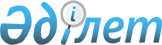 О внесении дополнения в приказ Министра просвещения Республики Казахстан от 31 августа 2022 года № 385 "Об утверждении Типовых правил деятельности организаций дошкольного, среднего, технического и профессионального, послесреднего образования, дополнительного образования соответствующих типов и видов"Приказ Министра просвещения Республики Казахстан от 26 февраля 2024 года № 46. Зарегистрирован в Министерстве юстиции Республики Казахстан 28 февраля 2024 года № 34070
      ПРИКАЗЫВАЮ:
      1. Внести в приказ Министра просвещения Республики Казахстан от 31 августа 2022 года № 385 "Об утверждении Типовых правил деятельности организаций дошкольного, среднего, технического и профессионального, послесреднего образования, дополнительного образования соответствующих типов и видов" (зарегистрирован в Реестре государственной регистрации нормативных правовых актов под № 29329) следующее дополнение:
       Типовые правила деятельности организаций дополнительного образования для детей, утвержденные указанным приказом, дополнить главой 3 следующего содержания:
      "Глава 3. Порядок деятельности детских оздоровительных лагерей
      50. Детский оздоровительный лагерь (далее – лагерь) является дополнительной организацией образования, в которых создаются благоприятные условия для полноценного физического, психологического и морально-нравственного развития личности ребенка. 
      51. Виды лагерей определены в приказе Министра образования и науки Республики Казахстан от 22 февраля 2013 года № 50 "Об утверждении номенклатуры видов организаций образования" (зарегистрирован в Реестре государственной регистрации нормативных правовых актов под № 8390).
      52. Основными видами лагерей по условиям организации являются:
      1) загородные оздоровительные лагеря это организации дополнительного образования (внешкольное учреждение) периодического функционирования, для отдыха и оздоровления детей в возрасте от 8 до 16 лет. Продолжительность пребывания в летнем сезоне 10-15 дней, в зимнем, весеннем и осеннем сезоне 5-7 дней, в период учебного года (с сентября по май) - 10-20 дней, в выходные и праздничные дни 2-3 дня;
      2) лагеря дневного пребывания организуются на время летних, осенних, зимних и весенних каникул. Лагеря создаются на базе общеобразовательных школ, внешкольных и дошкольных организаций и других приспособленных помещениях. Продолжительность пребывания детей в лагере от 5 до 15 дней. Оздоровительный лагерь с дневным пребыванием организовывается с питанием и без питания, с дневным сном и без сна (оздоровительные площадки);
      3) палаточные, юрточные лагеря - это объекты, где реализуется форма отдыха детей с использованием палаток (юрт) для их размещения и обслуживания, организуемая в естественных природных условиях в период каникул.
      53. Целью деятельности лагерей является обеспечение прав ребенка в области охраны здоровья, отдыха, воспитания, личностного развития и профессионального самоопределения.
      54. Для осуществления указанной цели лагерь реализует следующие задачи:
      1) создание психологически комфортных условий для детей;
      2) обеспечение необходимых условий для укрепления здоровья, творческого труда детей, реализации их способностей;
      3) организация их разумного отдыха и содержательного досуга;
      4) формирование гражданского самосознания, общей культуры, навыков здорового образа жизни;
      5) расширение и углубление знаний, умений в научном, техническом, художественном творчестве, спорте, экологии, туризме и краеведении, национальных ценностей и в других видах познавательной деятельности;
      6) практическое применение навыков в общественно-полезной деятельности.
      55. Лагерь самостоятельно разрабатывает программу своей деятельности с учетом запросов детей, потребностей семьи и иных организаций, особенностей социально-экономического развития региона и национально-культурных традиций. 
      56. Оздоровительные и образовательные программы в лагере являются составляющими образовательных программ и направлены на формирование патриотизма, гражданственности, высокой морали и нравственности, навыков здорового образа жизни, бережного отношения к окружающей среде и людям, а также на развитие разносторонних интересов и способностей обучающихся и воспитанников.
      57. Пропаганда расовой, национальной, религиозной, социальной непримиримости и исключительности, распространение милитаристских и иных идей, противоречащих общепризнанным принципам международного права и гуманизма, в лагере не допускается.
      58. Cогласно возрастным и психологическим особенностям детей в лагере создаются группы, отряды, профильные объединения, наполняемость которых составляет 25-30 человек. Деятельность групп и (или) отрядов определяется руководителем лагеря с учетом оздоровительных и воспитательных программ.
      59. Одновозрастные и разновозрастные дети в лагере объединяются по интересам в студию, ансамбль, группу, кружок, театр (далее – группы). Формирование групп основано на добровольном выборе самих детей. Занятия в группах проводятся по программам одной тематической направленности или комплексным, интегрированным программам.
      60. Лагерь функционирует в каникулярное время и обеспечивает физкультурно-оздоровительную, военно-патриотическую, этно-культурную, туристско-краеведческую и экскурсионную деятельность, природоохранную и экологическую работу, отдых и развлечение детей.
      61. Образовательная деятельность осуществляется согласно программам и учебным планам соответствующей ступени. Для занятий кружков предусматривается 2 часа в день.
      62. Занятия проводятся по группам, всем составом объединения в соответствии с программой. В каждой группе количество детей не менее 15 человек.
      63. В лагере в целях развития и совершенствования оздоровительного и образовательного процесса создаются творческие объединения, психологическая и социально-педагогическая служба, обеспечивающие социальную реабилитацию обучающихся и воспитанников. Их деятельность осуществляется в порядке, определенным уставом (положением).
      64. Расписание занятий составляется и утверждается администрацией лагеря с учетом создания благоприятного режима труда и отдыха детей, пожеланий родителей, возрастных особенностей детей, установленных санитарно-гигиенических норм по представлению педагогических работников.
      65. При приеме в лагерь предоставляется медицинское заключение о состоянии здоровья детей с учетом, которого осуществляется оздоровительный и учебно-воспитательный процесс. 
      66. В лагере обеспечивается выполнение мер по предотвращению заболеваний, укреплению здоровья, физическому совершенствованию, стимулированию здорового образа жизни обучающихся и воспитанников. В этих целях проводится комплекс спортивно-оздоровительных программ, в том числе водные процедуры, закаливание, дыхательная гимнастика, обеспечивается диетическое профилактическое питание, физиотерапия, психологическая коррекция, эмоциональное развитие через познание растительного и животного мира.
      67. Лагерь организует и проводит массовые мероприятия, создает необходимые условия для оздоровления, труда, отдыха детей.
      68. Участниками оздоровительного и образовательного процесса в лагере являются дети, медицинские и педагогические работники, родители обучающихся (иные законные представители несовершеннолетних).
      69. Общий порядок приема детей в лагерь определяется Уставом (положением) лагеря. Прием детей осуществляется независимо от места, района проживания и социального статуса учащихся. 
      70. Взаимоотношения между лагерем и законными представителями регулируются договором, который заключается при зачислении детей в лагерь.".
      2. Комитету по охране прав детей Министерства просвещения Республики Казахстан в установленном законодательством Республики Казахстан порядке обеспечить:
      1) государственную регистрацию настоящего приказа в Министерстве юстиции Республики Казахстан;
      2) размещение настоящего приказа на интернет-ресурсе Министерства просвещения Республики Казахстан после его официального опубликования;
      3) в течение десяти рабочих дней после государственной регистрации настоящего приказа в Министерстве юстиции Республики Казахстан представление в Юридический департамент Министерства просвещения Республики Казахстан сведений об исполнении мероприятий, предусмотренных подпунктами 1) и 2) настоящего пункта.
      3. Контроль за исполнением настоящего приказа возложить на курирующего вице-министра просвещения Республики Казахстан.
      4. Настоящий приказ вводится в действие по истечении десяти календарных дней после дня его первого официального опубликования.
					© 2012. РГП на ПХВ «Институт законодательства и правовой информации Республики Казахстан» Министерства юстиции Республики Казахстан
				
      Министр просвещенияРеспублики Казахстан 

Г. Бейсембаев
